О проведении 71-ой легкоатлетической эстафеты по улицам города,посвященной Дню Победы в Великой Отечественной войне 1941–1945 годов	На основании  п.п. 1 п. 2.10. раздела 2 календарного плана официальных физкультурных мероприятий и спортивных мероприятий Красноярского края на 2019 год утвержденного приказом отдела ФКСиМП от 29.12.2018 № 99-ОД, в целях популяризации и развития видов спорта на территории города Канска, развития массовой физической культуры и спорта, пропаганды здорового образа жизни, руководствуясь ст. 30, 35 Устава города Канска, ПОСТАНОВЛЯЮ:	1. Отделу физической культуры, спорта и молодежной политики администрации г. Канска (Ю.А.Серезитинов), совместно с муниципальным бюджетным учреждением «Физкультурно-спортивный комплекс «Текстильщик»» (В.Ф. Сакс) организовать и провести 71-ую легкоатлетическую эстафету по улицам города, посвященную Дню Победы в Великой Отечественной войне 1941–1945 годов (далее – эстафета) – 09 мая 2019 года.	2. Утвердить положение о проведении 71-ой легкоатлетической эстафеты по улицам города, посвященной Дню Победы в Великой Отечественной войне 1941–1945 годов согласно приложению № 1 к данному постановлению.3. Утвердить схему маршрута 71-ой легкоатлетической эстафеты по улицам города, посвященной Дню Победы в Великой Отечественной войне 1941–1945 годов согласно приложению № 2 к данному постановлению4. Рекомендовать КГБУЗ «Канская межрайонная больница» (А.В. Кудрявцев) организовать медицинское обслуживание эстафеты.5. И. о. начальника Отдела физической культуры, спорта и молодежной политики администрации г. Канска (Ю.А.Серезитинов) уведомить:- МО МВД России «Канский» (А.В. Бескоровайный) о проведении мероприятий и рекомендовать организовать охрану общественного порядка и общественной безопасности в местах проведения мероприятий;- Отдел г. Канска управления ФСБ России по Красноярскому краю (И.Н. Тимков) о проведении мероприятий; - ФГКУ «10 отряд ФПС по Красноярскому краю» (А.В. Кравцов) обеспечить пожарную безопасность при проведении соревнования.6. МКУ «Служба заказчика» (Ю.М. Лосева) организовать проведение ямочного ремонта на маршруте эстафеты. 7. Ведущему специалисту Отдела культуры (Н.А. Велищенко) разместить данное постановление на официальном сайте муниципального образования город Канск в сети Интернет.8.  Контроль за исполнением настоящего постановления возложить на  первого заместителя главы города по вопросам жизнеобеспечения (П.Н. Иванец), заместителя главы города по социальной политики (Н.И. Князева) в пределах компетенции.9. Постановление вступает в силу со дня подписания.Глава города Канска 								 А.М. БересневПриложение № 1 к постановлению      администрации города Канска      от 15.04.2019 № 314Положениео проведении 71-ой легкоатлетической эстафеты по улицам города,посвященной Дню Победы в Великой Отечественной войне 1941–1945 годовЦели и задачиСоревнования  проводятся с целью увековечения памяти Победы советского народа в Великой Отечественной войне, в память физкультурников и спортсменов Канска не вернувшихся с войны. Основными задачами соревнований являются:- популяризации физической культуры и спорта,  здорового образа жизни;- укрепления дружеских связей между спортсменами и командами учреждений и организаций;- выявления сильнейших коллективов физкультуры города.Руководство проведением соревнованийОбщее руководство подготовкой и проведением соревнований осуществляет Отдел физической культуры, спорта и молодежной политики администрации города Канска. Непосредственное проведение соревнований возлагается на Главную судейскую коллегию. Главный судья соревнований – Л. И. Бакшеева Сроки и место проведения соревнованийСоревнования проводятся 9 мая 2019 года. Начало в 11.30 часов.Заседание Главной судейской коллегии состоится 7 мая 2019 г. в 17.00 часов в Доме спорта  «Текстильщик».	Участники соревнованийК участию в соревнованиях допускаются команды школ, ПОУ, учреждений и организаций независимо от уровня подготовки и ведомственной принадлежности, войсковых частей т.д.Заявки, оформленные согласно правилам соревнований (с визой врача) на каждого участника, заверенные печатью медицинского учреждения и представляемого учреждения, подаются главному судье соревнований в день заседания судейской коллегии.Условия проведения соревнованийСоревнования проводятся согласно действующим правилам соревнований по легкой атлетике. Легкоатлетическая эстафета состоит из  12 этапов, дистанция этапов различной протяженности - от 200 до 650  метров. Общая протяженность эстафеты – 4200 метров. Дистанция эстафеты одинакова для всех возрастов и групп. Команды выступают под присвоенными им номерами (у каждого участника нагрудный номер) со своими эстафетными палочками. Схема этапов эстафеты прилагается.Подведение итоговИтоги подводятся раздельно в группах:- в абсолютном первенстве (девушки/женщины, юноши/мужчины);- среди команд школ до 500 учащихся (юноши, девушки); - среди команд школ свыше 500 учащихся (юноши, девушки);- среди команд ПОУ (юноши, девушки);- среди трудовых коллективов (мужчины, женщины);при условии участия в каждой группе не менее 3 команд в каждой группе ФинансированиеРасходы по предоставлению наградной атрибутики несут:- Отдел ФКС и МП – грамот на награждения команд-призеров и участников команд-призеров,- МБУ «ФСК «Текстильщик» - кубков и медалей (согласно сметы).8. НаграждениеКоманды-победители абсолютного первенства, команды-победители  в группах (девушки/женщины, юноши/мужчины) награждаются кубками; участники команд-призеров абсолютного первенства награждаются медалями;Все команды призеры абсолютного первенства, первенства в группах, члены команд-призеров абсолютного первенства и первенства в группах награждаются грамотами. Приложение № 2 к постановлению   администрации города Канска   от 15.04.2019 г. № 314Схема маршрута 71-ой легкоатлетической эстафеты по улицам города, посвященной Дню Победы в Великой Отечественной войне 1941–1945 годов.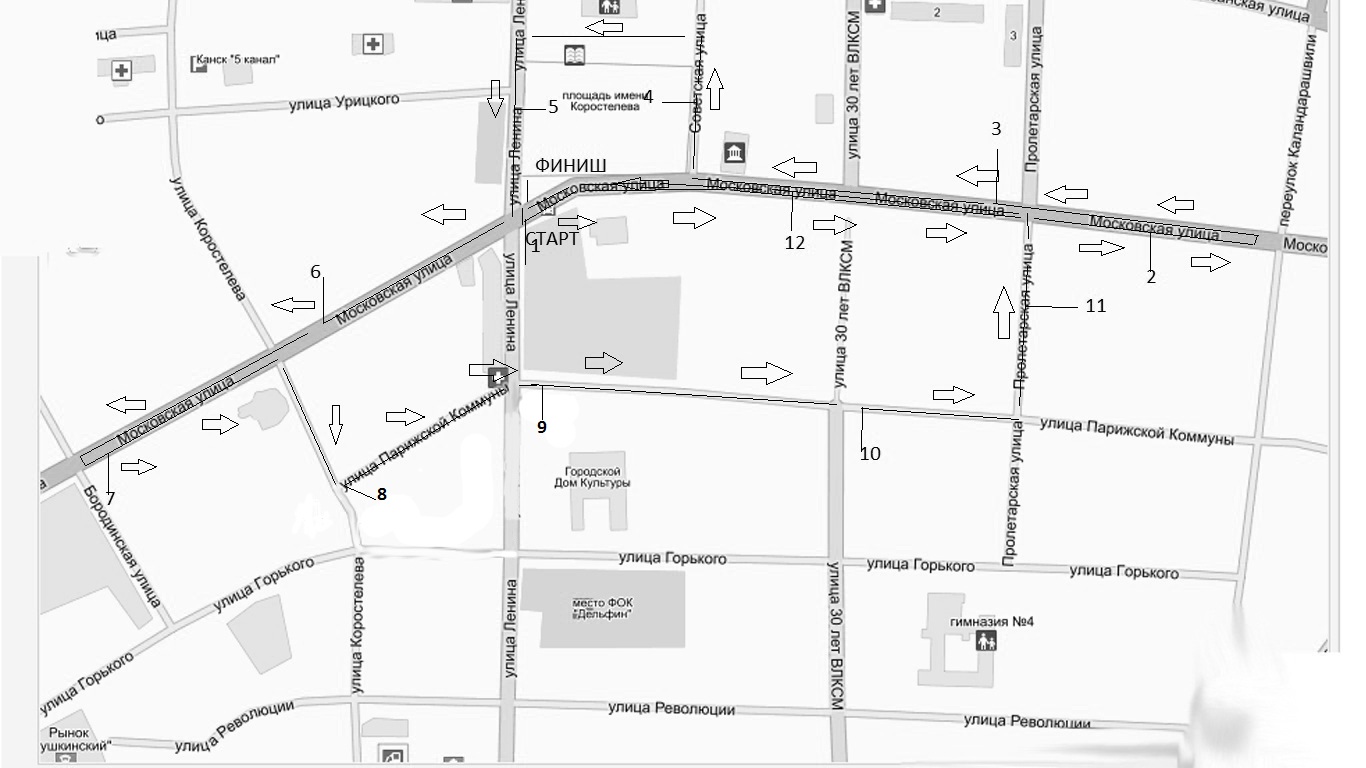 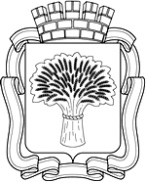 Российская ФедерацияАдминистрация города Канска
Красноярского краяПОСТАНОВЛЕНИЕ Российская ФедерацияАдминистрация города Канска
Красноярского краяПОСТАНОВЛЕНИЕ Российская ФедерацияАдминистрация города Канска
Красноярского краяПОСТАНОВЛЕНИЕ Российская ФедерацияАдминистрация города Канска
Красноярского краяПОСТАНОВЛЕНИЕ 15.04.2019 г.№314